Koppeling Cps met BillToBox?	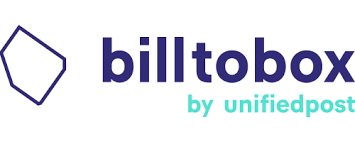 Tarieven BillToBox zijn hier te consulteren Prijs is afhankelijk van het volume (aankoop en verkoop) op jaarbasisPrijs is goedkoper indien betaling per jaar ipv per maandTarief CPSAccount aanmaken op BillToBox via deze link Registreren op Peppol netwerk via deze link Nu kan je uw leveranciers laten weten dat je klaar bent om Peppol facturen te ontvangen. Klik hier voor de werkwijze van een aantal leveranciersInstellen in CPSBusinessTools zal door onze medewerkers gebeurenKoppeling met Yuki kan via https://help.billtobox.com/hc/nl-be/articles/7257476220060-Activatie-met-Yuki